Перенос резерва: добавить движение по регистру "Товары полученные" (№ СМ3322Р.П/18 от 01.06.2018)Задача:В документ "Перенос резерва товаров" добавить флаг  "Товары полученные в переработку: изменить заказ".Данный флаг виден только, если указаны документы "Заказ покупателя: переработка".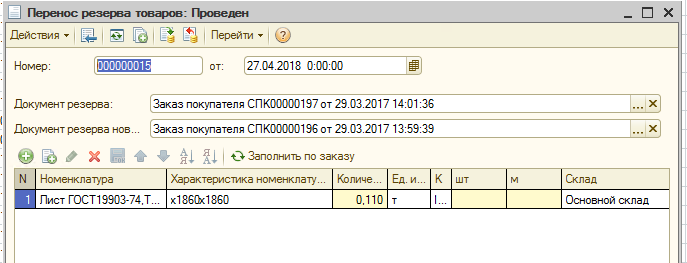 При проведении документа "Перенос резерва товаров", в котором установлен флаг "Товары полученные в переработку: изменить заказ" формируются движения по регистру "Товары полученные":Расходное движение по заказу, указанному в поле "Документ резерва"Приходное движение по заказу, указанному в поле "Документ резерва новый"Комментарий для разработчика: движения в регистре должны формироваться типовыми процедурами. которые используются в конфигурации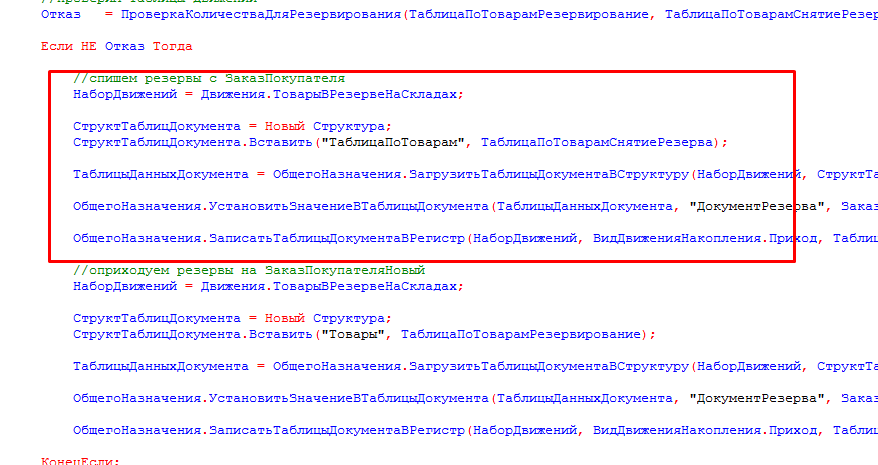 